আত্মবিশ্লেষণমোসাঃ শারমিন আকতার 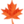 আমি এমনি যে একটু বোকাচালচলনে!আমি এমনি অনাড়ম্বর যেজীবন যাপনে!আমি এমনি যে সুখ করি না অন্বেষণ! আমি এমনি নিত্যনতুনে জাগে না যার শিহরণ! আমি এমনি সাদামাটা শূন্য যার হিসেবের খাতা!আমি এমনি একগুঁয়ে রঙহীন যার জীবন পাতা!আমি এমনি জেদি বিশ্বাসেভালোবাসা মিশে যার প্রতি নিশ্বাসে! আমি এমনি চলি একলাযদি না থাকে কেউ পাশে!আমি এমনি ভালোলাগার প্রকাশেনির্বোধ চিরতরে!আমি এমনি আসক্ত সত্যের তরেচরম ঘৃণা যার মিথ্যার পরে!